Topic: Let’s Celebrate!         Year Group: Year One Weekly Learning activities for week beginning:Phonics/grammar/punctuationPhonics and grammar sessions are short and should be between 15 and 20 minutes a day. They provide crucial opportunities for your child to develop the essential skills required for Age Expected reading, writing and spelling in Year 1.PE and ExerciseRegular PE and exercise is entail for your child’s health and mental wellbeing. Try to encourage the children to do a little exercise each day to keep them fit and active. You might like to do PE with Joe Wicks (https://www.youtube.com/watch?v=o-ZCP91mjeE) or try a different form of exercise such a yoga, ball skills, walking or bike riding. The children will find lots of excellent songs and videos on YouTube that will help inspire them to get moving!Yoga channel on youtube: https://www.youtube.com/user/CosmicKidsYoga English – Story writing – Little Red Riding Hood. Maths- MultiplicationOther subjectsMondayTalk about the story of Little Red Riding Hood. What can the children remember? Characters, settings, beginning, middle and end etc. Activity – Either read a book of Little Red Riding Hood or you could watch this version or do both:https://www.youtube.com/watch?v=0W86K1jBJFITalk about your favourite part of the story and why? Was there a part that you did not like and why? Have a chat about what a moral means. What do the children think is the moral of the story?Practise counting in 2s, see how high you can go and write the numbers as you count. Activity- Look at a simple multiplication fact e.g 2 x 3 = Talk about the x symbol and how it is different to +. Find some objects in the house that could be used to make an array. For example blocks or pasta shapes. Use the objects to find the answer to 2 x 3 by making two rows of three. Count how many altogether. Try some other sums: 2 x 4, 2 x 5, 2 x 6.Science: what plants need to grow? Recap what you would need if you wanted to grow a plant. (Have a look at the attached bean plant-growing sheet.)If possible, buy some seeds and have a go planting them. We have attached a bean plant diary for you to fill in as your plant grows. TuesdayTalk about the story that they read or watched yesterday. What can they remember? Activity – to draw a character from the story and think of some describing words for them. Talk about what a describing word is. Do they know the fancy name? (Adjective)E.g Little Red is:SmallHappySweetKindCaringThe wolf is:MeanScaryHungryNastySly Recap what you did yesterday using the objects to make arrays. Activity- try some simple multiplication facts but this time get the children to draw small dots to make their arrays. E.g 3 x 3 =Remember to make 3 rows of 3.Have a go at:2 x 3 2 x 53 x 33 x 43 x 5Computing: receiving an email and replying.Revisit how to logon and navigate DB Primary. Show the children the email icon and look to see if they have any new mail. Activity- open your inbox and have a look for an email sent from your teacher. Read the email and send one back. Look for the reply button to send an email back. WednesdayTalk about the setting in the story. Can they think of some other settings they have read about in stories? If you could write a story where would it be set?Activity – To write some sentences describing the setting of the story.E.g The forest is big and full of trees. There are many bright and colourful flowers. There is a small, old cottage. Practise counting in 5s, see how high you can go and write the numbers as you count. Activity – Talk about how you have been finding the answers to the multiplication facts. Explain that multiplying is a quick way of adding numbers together. Show how we can work out a fact by using repeated addition. E.g 2 x 3 is the same as 2 + 2 + 2 Children to have a go finding the answers to facts using repeated addition. 2 x 3 2 x 42 x 53 x 33 x 5History: Queen Victoria.Activity- Research using the internet and/or books for important things Queen Victoria did in her life and during her reign. There is a video clip on bbc bitesize: https://www.bbc.co.uk/bitesize/topics/zkrkscw/articles/zfdkhbkThursdayWhat happens at the beginning, middle and end of the story?Using the attached pictures, have a go putting them in the correct order for the story. If you don’t have a printer you could just look and discuss the correct order together. Practise counting in 10s, see how high you can go and write the numbers as you count. Activity – Have a go at the multiplication word problems on the attached sheet. You can adapt the numbers to make it easier or slightly harder. Children to draw an array to help them find the answers.  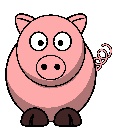 DT – Basic skills. Talk about the process of making a cake and what order they might have to do things. Look at a simple recipe together and go through the method part. Activity – Have a go practising some skills needed to bake cakes. E.g weighing ingredients on a set of scales or cracking an egg successfully. FridayUse the pictures from yesterday to help you remember the story. Have a go being an author today and writing the story of Little Red Riding Hood. Remember to think about finger spaces, capital letters and full stops in your writing. As a challenge, add some adjectives and connectives.Use all that you have learnt his week to have a go at this game, solving multiplication facts using arrays.https://www.scootle.edu.au/ec/viewing/L106/index.html#RE - Can I learn about a Christian celebration?Activity – What is a christening? Have you ever been to one? Discuss why christenings are important to the Christian faith.  See video clips on bbc bitesize: https://www.bbc.co.uk/bitesize/clips/zm87tfrMondayTuesdayWednesdayThursdayFridayRevise the sound ‘or’ what words can you think of?ForkCornBornNorthPorch Think of some examples and put them into sentences?Alternative pronunciation for ‘or’ – ‘aw’ Do you know any words that have ‘aw’ in?LawnDrawPaw  Think of some examples and put them into sentences?Alternative pronunciation for ‘or’ – ‘au’ Do you know any words that have ‘au’ in?HauntAuthorHaulThink of some examples and put them into sentences?Remind the children when we use ‘and’ in a sentence. Explain that ‘and’ is a coordination conjunction. Conjunctions are joining words that link together parts of a sentence.E.gI like to go to the beach. I play with the sand.Becomes:I like to go to the beach and play with the sand. Remember in this example you can remove the word 'I' from the second coordinating clause.Can the children add ‘and’ to these sentences:My nan has a dog. He is fluffy. I went to the park. I played on the swings. I ate some ice-cream. It tasted nice. Recap coordinating conjunctions and using ‘and’. We can also use ‘but’ as a conjunction to join sentences together.  Children to add ‘but’ to these sentences: I had a cold. I still went to school. Bill doesn’t like peas. He does like carrots. It was raining. We still went for a walk. 